Отчёт о проведении школьного этапа
Всероссийских спортивных игр школьных спортивных клубовВ  декабре 2022 года в  ГБОУ СОШ с.Шламка прошел школьный этап Всероссийских спортивных игр школьных спортивных клубов среди обучающихся  5-9 классов. В школьном этапе приняли участие 19 обучающихся школы, являющихся членами школьного спортивного клуба «Звезда».Целью проведения Всероссийских игр ШСК является укрепление здоровья, вовлечение обучающихся в систематические занятия физической культурой и спортом, пропаганда здорового образа жизни, гражданское и патриотическое воспитание, выявление талантливых детей.Задачи игр ШСК:- определение лучших команд школьных спортивных клубов общеобразовательных организаций;- приобретение соревновательного опыта обучающимися по различным видам спорта и повышение спортивного мастерства;- воспитание у обучающихся общечеловеческих социально-значимых ценностей – чувства патриотизма, развитие гражданственности, приобщение к истории своей страны, её культуре.Соревнования проходили по следующим видам спорта: волейбол, настольный теннис, баскетбол,  шахматы, легкая атлетика (мальчики и девочки). В ознакомительном формате прошли соревнования по настольному  теннису. Мальчики выступали отдельно от девочек. Результаты выступлений по каждому виду спорта суммировались.Участие команд в разделе спортивной программы «Легкая атлетика» являлось обязательным.Программа соревнований была довольно насыщенной. Все этапы спортивных игр проходили в напряженной борьбе. Болельщики следили за ходом событий и очень переживали за свои команды. Спортивный задор и желание добиться победы были присуще всем соревнующимся. Все старались быть лучшими.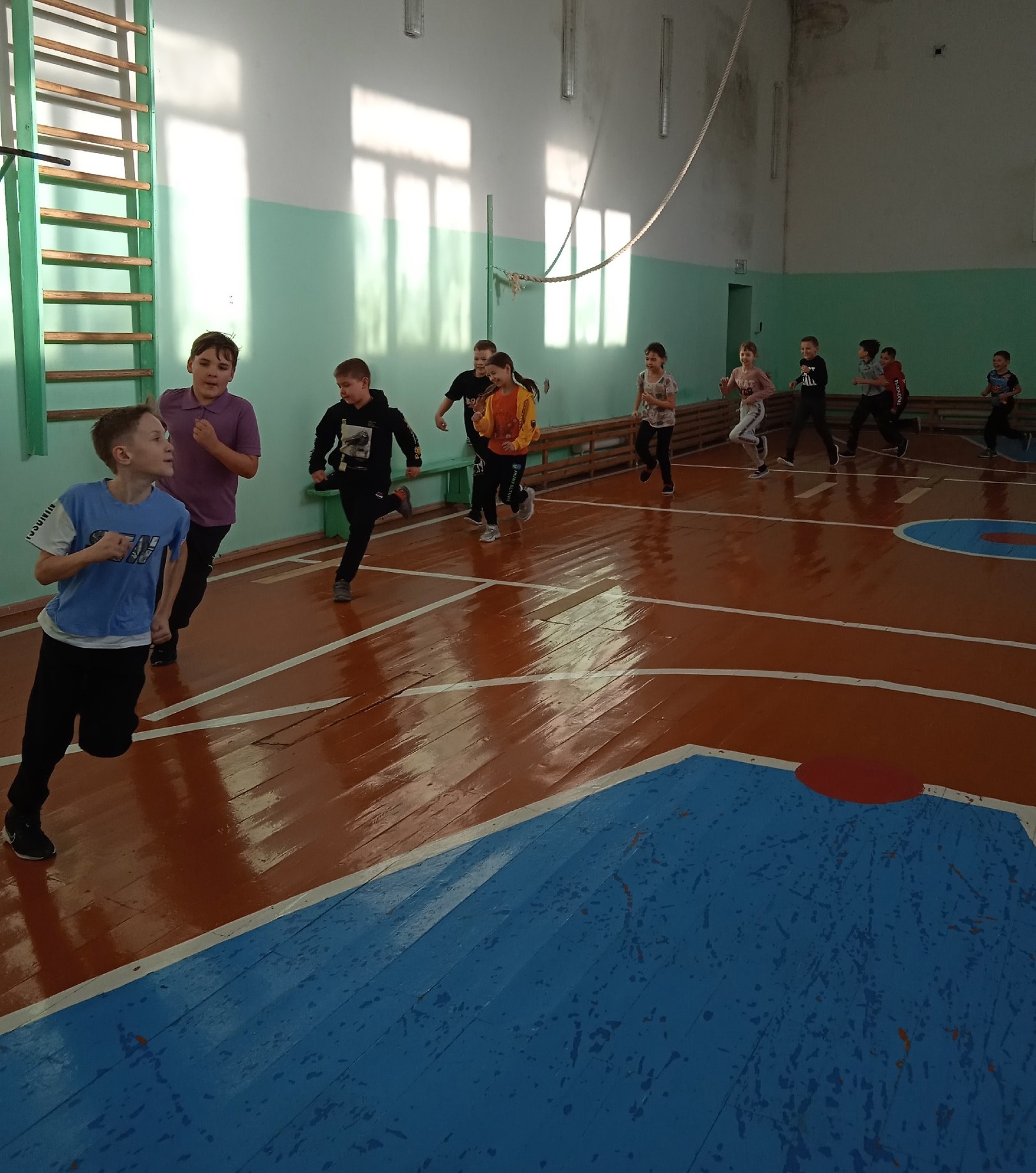 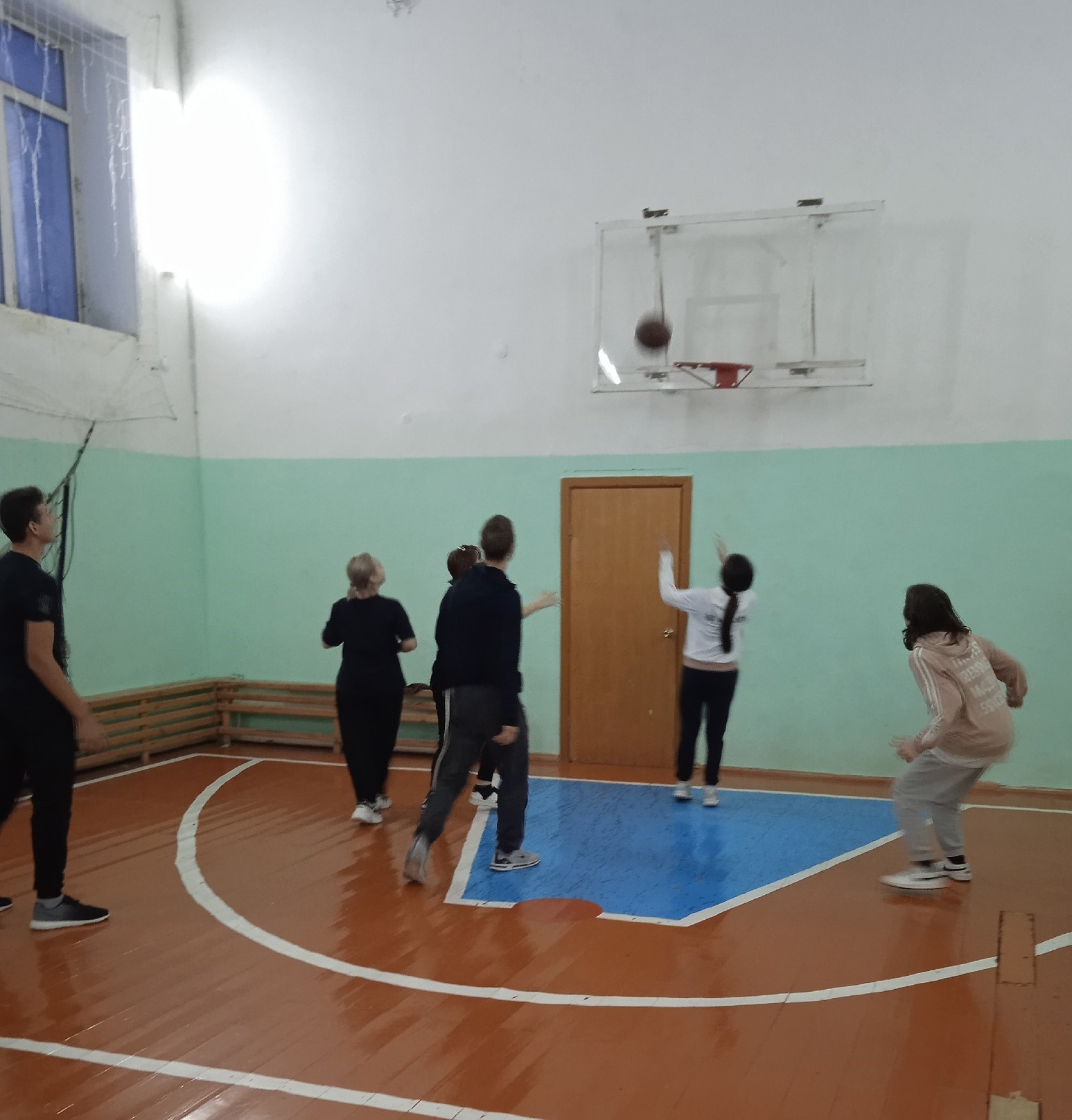 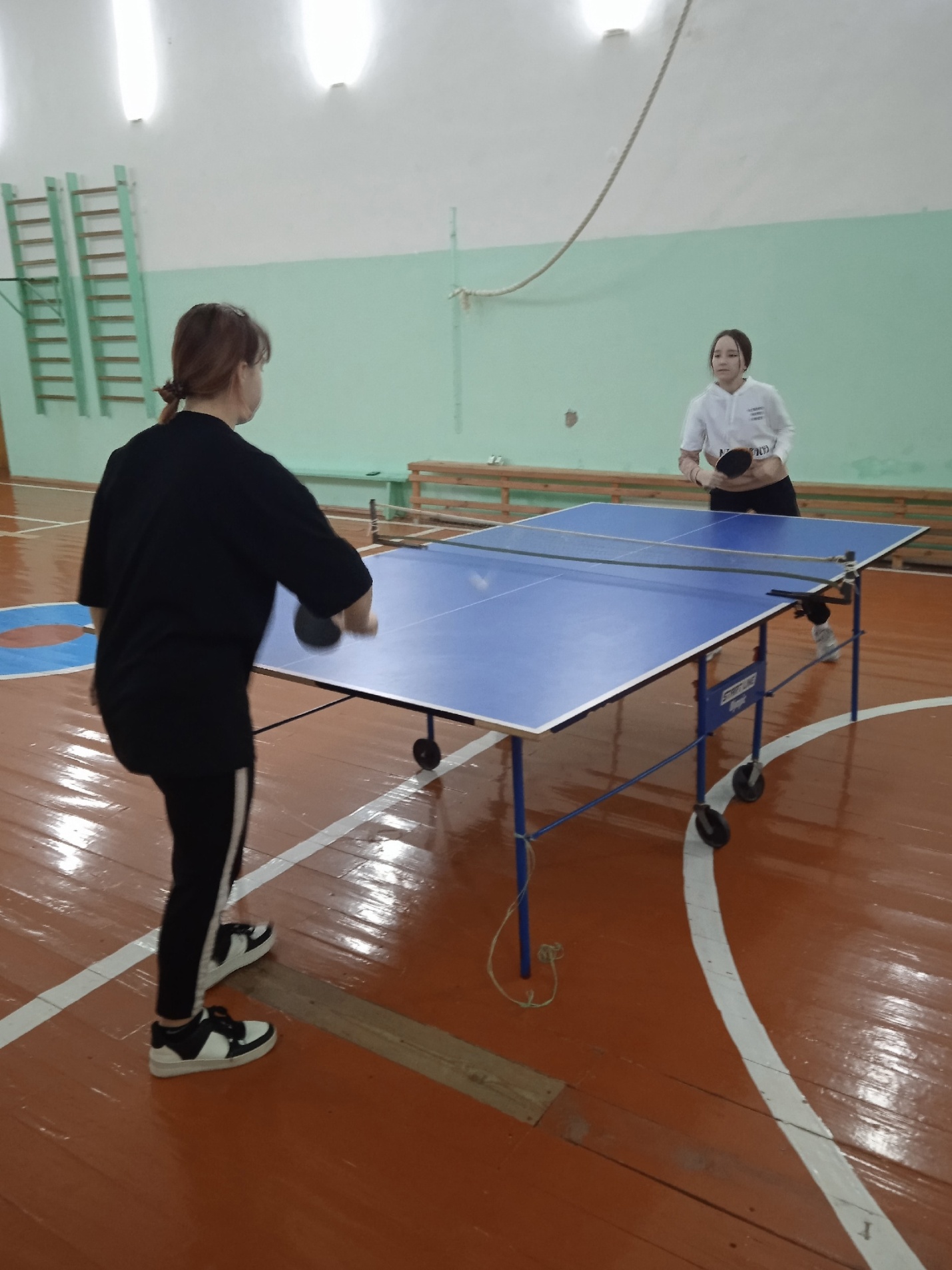 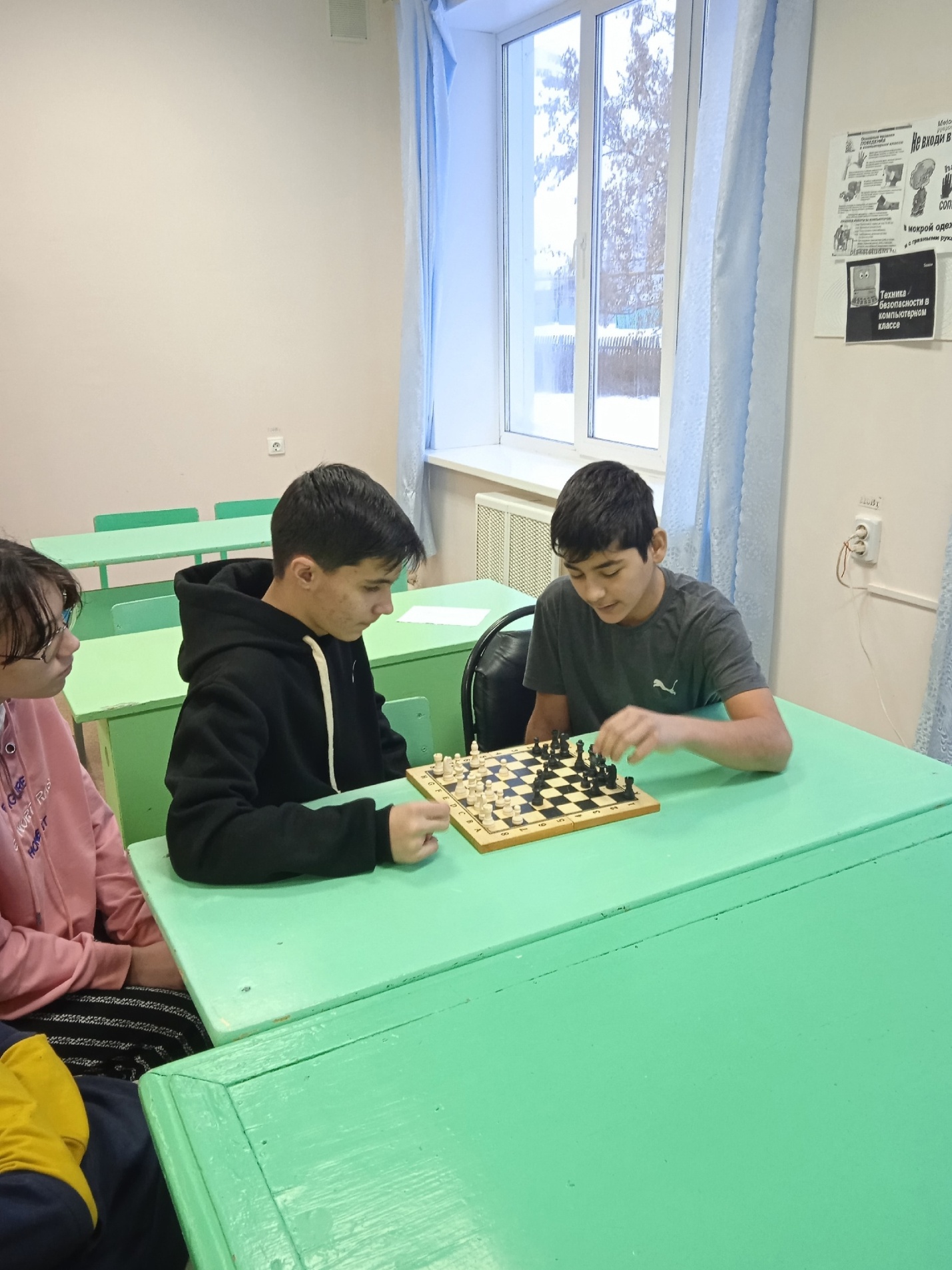 